ЧЕРКАСЬКА МІСЬКА РАДА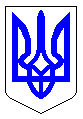 ЧЕРКАСЬКА МІСЬКА РАДАВИКОНАВЧИЙ КОМІТЕТРІШЕННЯВід 05.11.2019 № 1247Про надання дозволу настоятелю Свято - Анатоліївської парафіїУкраїнської Православної Церкви Київського Патріархату на встановленнядорожнього знаку 5.53 «Покажчик напрямку»в районі перехрестя вулиць Менделєєва та Ціолковського 	Керуючись ст. 6 Закону України «Про дорожній рух», ст. 40 Закону України «Про місцеве самоврядування в Україні», враховуючи лист настоятеля Свято-Анатоліївської парафії Української Православної Церкви Київського Патріархату священика Литвиненка С.М. (вх. від 22.10.2019 № 10841-2) виконавчий комітет Черкаської міської радиВИРІШИВ:	1. Надати дозвіл настоятелю Свято - Анатоліївської парафії  Української Православної Церкви Київського Патріархату Литвиненку М.С. на встановлення дорожнього знаку 5.53 «Покажчик напрямку» в районі перехрестя вулиць Менделєєва та Ціолковського.2. Настоятелю Свято - Анатоліївської парафії Української Православної Церкви Київського Патріархату:2.1. Розробити схему встановлення дорожнього знаку 5.53 «Покажчик напрямку» та погодити із Управлінням патрульної поліції в Черкаській області;	2.2. Забезпечити встановлення дорожнього знаку 5.53 «Покажчик напрямку» в районі перехрестя вулиць Менделєєва та Ціолковського.	3. Оприлюднити це рішення в засобах масової інформації.	4. Контроль за виконанням рішення покласти на директора департаменту житлово-комунального комплексу Яценка О.О.Міський голова								А.В. Бондаренко